A-22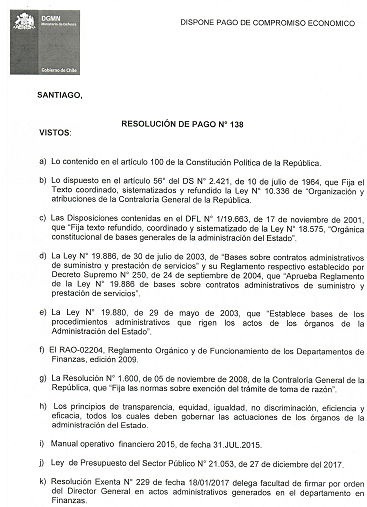 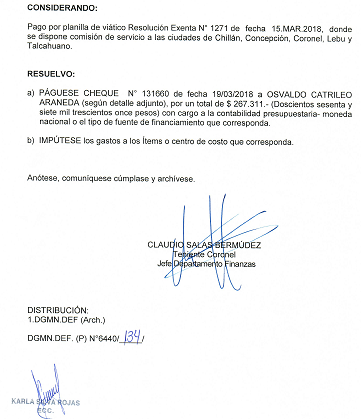 